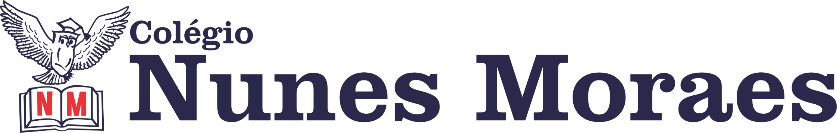  “CADA UM DE NÓS COMPÕE A SUA HISTÓRIA. CADA SER EM SI CARREGA O DOM DE SER CAPAZ. E SER FELIZ.” ALMIR SATERBOM DIA! FELIZ QUARTA-FEIRA.1ª aula: 7:20h às 8:15h – PORTUGUÊS – PROFESSORA: MONNALYSA1º passo: Link 1: https://www.youtube.com/watch?v=LCFYtOD0zoU&feature=youtu.beAssistam do início do vídeo até 15 minutos e 30 segundos.Link 2: https://www.youtube.com/watch?v=hdIn6IOd2gI&feature=youtu.beAssistam do início do vídeo até 13 minutos e 20 segundos.2º passo: Assistam as partes pedidas dos vídeos e resolvam as questões a seguir no caderno (somente as respostas).01. O gênero resumo trabalha duas habilidades. Quais são?O2. O que é um resumo?03. Qual é a diferença entre resumo e cópia?04. Para que servem os resumos?05.  O que são lendas?06. Como as lendas são registradas?07. Escreva 3 exemplos de lendas brasileiras.Durante a resolução dessas questões o professora Monnalysa vai tirar dúvidas no WhatsApp (9.9183-9273)Faça foto das atividades que você realizou e envie para coordenação Flay (9.9198-6443)Essa atividade será pontuada para nota.2ª aula: 8:15h às 9:10h – HISTÓRIA – PROFESSORA:  ANDREÂNGELA COSTA1º passo: Responder as questões da atividade de revisão dos capítulos 11 e 12 (SAS 3). Para isso, realize a pesquisa no livro SAS através das indicações das páginas na atividade a seguir. Acesse o link da atividade.https://drive.google.com/file/d/105w6hULNQRPYE8hQeFjqo6GHnpamqnoj/view?usp=sharing2º passo: Envie as fotos com as resoluções da atividade de revisão para (Flay). 3º passo: Correção da atividade via link. Será disponibilizada no grupo do WhatsApp da turma.4º passo: Revisar os conteúdos dos capítulos 11 e 12 (SAS 3)  no contraturno escolar.  Aproveite para reler o capítulo nas páginas indicadas no roteiro e rever as atividades realizadas.Você também pode acessar o link das vídeo-aulas no site da escola. Durante a resolução dessas questões a professora Andreângela vai tirar dúvidas no WhatsApp (9.9274-3469)Faça foto das atividades que você realizou e envie para coordenação Flay (9.9198-6443)Essa atividade será pontuada para nota.

Intervalo: 9:10h às 9:45h3ª aula: 9:45h às 10:40 h – PORTUGUÊS – PROFESSORA: MONNALYSA  1º passo: Terminem de resolver a atividade no caderno. Enviem para Flay.2º passo: Correção pelo grupo do Whatsapp.3º passo: Resolvam outra atividade pelo link a seguir:https://forms.gle/aqCxqWucmU2hpGmd84º passo: Casa – versão final da entrevista para sexta-feira.Durante a resolução dessas questões a professora Monnalysa vai tirar dúvidas no WhatsApp (9.9183-9273)Faça foto das atividades que você realizou e envie para coordenação Flay (9.9198-6443)Essa atividade será pontuada para nota.4ª aula: 10:40h às 11:35h –INGLÊS- PROFESSOR- CARLOS ANJO1º passo: Assistir a videoaula sobre o capítulo 12, food;Link do vídeo: https://www.youtube.com/watch?v=1sXD6H9RLtY&feature=youtu.be 
2º passo: Resolver as questões das páginas 110 e 111 (1 a 5);3º passo: Acompanhar instruções do professor, correção e tirar dúvidas;4º passo: Enviar a foto da atividade de classe corrigida para a coordenação:	      Páginas 110 e 111 (1 a 5).Durante a resolução dessas questões a professor Carlos vai tirar dúvidas no WhatsApp (9.9274-5798)Faça foto das atividades que você realizou e envie para coordenação Flay (9.9198-6443)Essa atividade será pontuada para nota.PARABÉNS POR SUA DEDICAÇÃO!